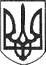 РЕШЕТИЛІВСЬКА МІСЬКА РАДАПОЛТАВСЬКОЇ ОБЛАСТІВИКОНАВЧИЙ КОМІТЕТ РІШЕННЯ28 липня 2022 року                                                                                           № 146Про передачу майна на балансКомунального підприємства,,Ефект”  Решетилівської міської  радиКеруючись Законом України „Про місцеве самоврядування в Україні” розглянувши лист відділу освіти Решетилівської міської ради від 26.07.2022 , виконавчий комітет Решетилівської  міської радиВИРІШИВ:	1. Передати з 29 липня 2022 року індивідуально визначене майно (перелік додається) з балансу відділу освіти Решетилівської міської ради на баланс Комунального підприємства ,,Ефект” Решетилівської міської ради.  	2. Створити комісію з приймання – передачі в складі:голови комісії – Гриба Ростислава Миколайовича, директора КП ,,Ефект” Решетилівської міської ради;	членів комісії :Артюх Вікторії Миколаївни, бухгалтера КП ,,Ефект” Решетилівської міської ради;Варшавської Лілії Анатоліївни, головного бухгалтера відділу освіти Решетилівської міської ради;Полнобродського Олександра Юрійовича, заступника начальника відділу освіти Решетилівської міської ради;Черкуна Юрія Володимировича, юрисконсульта КП ,,Ефект” Решетилівської міської ради.	3. Контроль за виконанням рішення покласти на заступника міського голови з питань діяльності виконавчих органів ради Невмержицького Ю.М.Міський голова						О.А. ДядюноваДодатокдо рішення виконавчого комітету28 липня 2022 року № 146ПЕРЕЛІКмайна, яке передається з балансу відділу освіти Решетилівської міської ради на баланс Комунального підприємства ,,Ефект” Решетилівської міської радиЗаступник начальника відділу освіти                                   О.Ю. ПолнобродськийПідготовлено:Заступник начальника відділу освіти	     О.Ю. ПолнобродськийПогоджено:Секретар міської ради                                                             Т.А. МалишПерший заступник міського голови				       І.В. СивинськаЗаступник міського голови  з питаньдіяльності виконавчих органів ради                                      Ю.М. НевмержицькийНачальник відділу з юридичних питаньта управління комунальним майном                                      Н.Ю. КолотійНачальник відділу організаційно-інформаційної роботи, документообігута управління персоналом                                                       О.О. Мірошник№ з/пНазваОдиниці виміруІнвентарний номер Вартість, грн.Кількість1Станок токарний по деревушт.11137124201,0012Станок токарно-гвинторізнийшт.11137125422,0013Станок фрезернийшт.11137126336,501